§7405-C.  Mackworth Island preschool1.  Free, appropriate public education responsibility.  The State's intermediate educational unit is responsible for providing a free, appropriate public education pursuant to chapter 301 and Part B of the federal Individuals with Disabilities Education Act, Public Law 91-230, for deaf and hard-of-hearing students attending the Mackworth Island preschool.[PL 2021, c. 646, §7 (NEW).]2.  Responsibility for Mackworth Island preschool.  The center is responsible for the following services, required pursuant to Section 1419 of the federal Individuals with Disabilities Education Act, for deaf and hard-of-hearing students attending the Mackworth Island preschool:A.  Specially designed instruction;  [PL 2021, c. 646, §7 (NEW).]B.  Speech-language therapy, including listening and spoken language services;  [PL 2021, c. 646, §7 (NEW).]C.  Audiology services in conjunction with the student's managing audiologist;  [PL 2021, c. 646, §7 (NEW).]D.  Occupational therapy;  [PL 2021, c. 646, §7 (NEW).]E.  Social work services;  [PL 2021, c. 646, §7 (NEW).]F.  American Sign Language interpreting;  [PL 2021, c. 646, §7 (NEW).]G.  Cue transliteration services for educational programming;  [PL 2021, c. 646, §7 (NEW).]H.  Transition planning;  [PL 2021, c. 646, §7 (NEW).]I.  Extended school year services;  [PL 2021, c. 646, §7 (NEW).]J.  Remote hearing technology services designed for educational use;  [PL 2021, c. 646, §7 (NEW).]K.  Acoustic consultation, including measurement of unoccupied classroom noise levels and observation of the environment, in order to make recommendations for acoustically appropriate treatment;  [PL 2021, c. 646, §7 (NEW).]L.  Educational technician services in general education classes;  [PL 2021, c. 646, §7 (NEW).]M.  Evaluations for the following:(1)  American Sign Language services;(2)  Occupational therapy;(3)  Speech-language therapy;(4)  Psychoeducational services;(5)  Academic achievement services; and(6)  Functional listening services;  [PL 2021, c. 646, §7 (NEW).]N.  Observations in the learning environment; and  [PL 2021, c. 646, §7 (NEW).]O.  Behavioral support services and planning, including functional behavioral evaluations and behavior intervention plans.  [PL 2021, c. 646, §7 (NEW).][PL 2021, c. 646, §7 (NEW).]SECTION HISTORYPL 2021, c. 646, §7 (NEW). The State of Maine claims a copyright in its codified statutes. If you intend to republish this material, we require that you include the following disclaimer in your publication:All copyrights and other rights to statutory text are reserved by the State of Maine. The text included in this publication reflects changes made through the First Regular and First Special Session of the 131st Maine Legislature and is current through November 1, 2023
                    . The text is subject to change without notice. It is a version that has not been officially certified by the Secretary of State. Refer to the Maine Revised Statutes Annotated and supplements for certified text.
                The Office of the Revisor of Statutes also requests that you send us one copy of any statutory publication you may produce. Our goal is not to restrict publishing activity, but to keep track of who is publishing what, to identify any needless duplication and to preserve the State's copyright rights.PLEASE NOTE: The Revisor's Office cannot perform research for or provide legal advice or interpretation of Maine law to the public. If you need legal assistance, please contact a qualified attorney.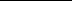 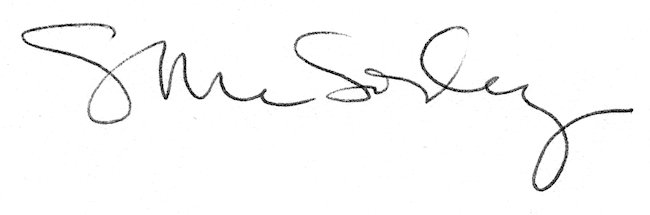 